Sakliste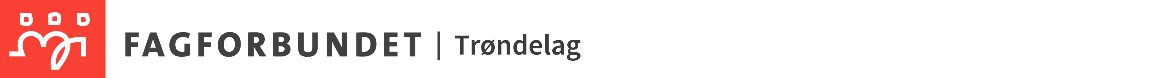 